EL PROBLEMA DE L’ESMORZARLa Laura, el Martí i en Francesc es troben tres dies seguits en una cafeteria per esmorzar. El primer dia demanen un suc i tres croissants i paguen 2,70€; el segon dia, dos sucs i dos croissants i paguen 3€, i l últim dia, tres sucs i un croissant i paguen 3,30€. Quan valen un suc i un refresc?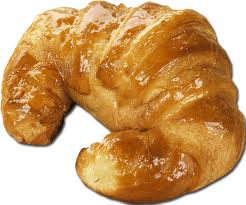 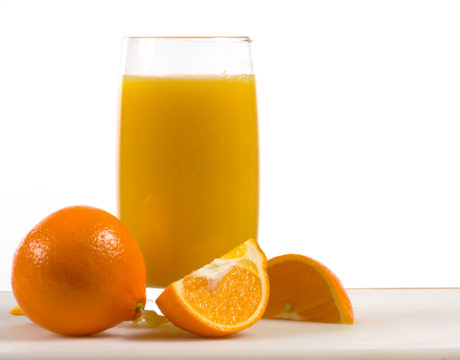 